21.12.2022г. № 85РОССИЙСКАЯ ФЕДЕРАЦИЯИРКУТСКАЯ ОБЛАСТЬБАЯНДАЕВСКИЙ МУНИЦИПАЛЬНЫЙ РАЙОНМУНИЦИПАЛЬНОЕ ОБРАЗОВАНИЕ«ГАХАНЫ»ПОСТАНОВЛЕНИЕОБ УТВЕРЖДЕНИИ МУНИЦИПАЛЬНОЙ ПРОГРАММЫ «ОБЕСПЕЧЕНИЕ БЕЗОПАСНОСТИ ДОРОЖНОГО ДВИЖЕНИЯ В МУНИЦИПАЛЬНОМ ОБРАЗОВАНИИ «ГАХАНЫ» НА 2023 – 2025 ГОДЫ»» В соответствии с Федеральным законом от 10.12.1995 №196-ФЗ «О безопасности дорожного движения», Федеральным законом от 06.10.2003 года № 131-ФЗ «Об общих принципах организации местного самоуправления в Российской Федерации», Постановлением Правительства Российской Федерации от 03 октября 2013 года № 864 «О Федеральной целевой программе «Повышение безопасности дорожного движения в 2013-2020 годах», Распоряжением Правительства Иркутской области от 01.02.2017 г. № 36 – рп «Об утверждении государственной региональной программы Иркутской области «Развитие транспортной инфраструктуры Иркутской агломерации на 2017-2025 годы», руководствуясь ч.5 ч.6 ст.6 Устава МО «Гаханы», администрация муниципального образования «Гаханы»ПОСТАНОВЛЯЕТ:Утвердить муниципальную программу «Обеспечение безопасности дорожного движения в муниципальном образовании «Гаханы» на 2023-2025 годы» (приложение).Настоящее постановление вступает в силу после официального опубликования в газете «Гаханский Вестник» и размещению на официальном сайте муниципального образования «Гаханы» в информационно-телекоммуникационной сети "Интернет". Контроль за исполнением настоящего постановления оставляю за собой.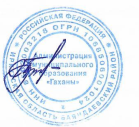 Глава администрацииМО «Гаханы»                                                                                          Н.П.БулгатоваУтвержденапостановлением главы администрации МО «Гаханы»от «21» декабря 2022г.№ 85МУНИЦИПАЛЬНАЯ  ПРОГРАММА«ОБЕСПЕЧЕНИЕ БЕЗОПАСНОСТИ ДОРОЖНОГО ДВИЖЕНИЯ В МУНИЦИПАЛЬНОМ ОБРАЗОВАНИИ «ГАХАНЫ» НА 2023 – 2025 ГОДЫ»Приложениек постановлению администрациимуниципального образования «Гаханы»от «21» декабря 2022г. № 85МУНИЦИПАЛЬНАЯ ПРОГРАММА«ОБЕСПЕЧЕНИЕ БЕЗОПАСНОСТИ ДОРОЖНОГО ДВИЖЕНИЯ В МУНИЦИПАЛЬНОМ ОБРАЗОВАНИИ «ГАХАНЫ» НА 2023 – 2025 ГОДЫ»1. ПАСПОРТ МУНИЦИПАЛЬНОЙ ПРОГРАММЫ«ОБЕСПЕЧЕНИЕ БЕЗОПАСНОСТИ ДОРОЖНОГО ДВИЖЕНИЯ В МУНИЦИПАЛЬНОМ ОБРАЗОВАНИИ «ГАХАНЫ» НА 2023-2025 ГОДЫ»Основные понятия и терминыДорожное движение - совокупность общественных отношений, возникающих в процессе перемещения людей и грузов с помощью транспортных средств или без таковых в пределах дорог.Безопасность дорожного движения - состояние данного процесса, отражающее степень защищенности его участников от дорожно-транспортных происшествий и их последствий.Дорожно-транспортное происшествие - событие, возникшее в процессе движения по дороге транспортного средства и с его участием, при котором погибли или ранены люди, повреждены транспортные средства, сооружения, грузы либо причинен иной материальный ущерб.Обеспечение безопасности дорожного движения - деятельность, направленная на предупреждение причин возникновения дорожно-транспортных происшествий, снижение тяжести их последствий.Участник дорожного движения - лицо, принимающее непосредственное участие в процессе дорожного движения в качестве водителя транспортного средства, пешехода, пассажира транспортного средства.Организация дорожного движения - комплекс организационно-правовых, организационно-технических мероприятий и распорядительных действий по управлению движением на дорогах.Дорога - обустроенная или приспособленная и используемая для движения транспортных средств полоса земли либо поверхность искусственного сооружения. Дорога включает в себя одну или несколько проезжих частей, а также тротуары, обочины и разделительные полосы при их наличии.Транспортное средство - устройство, предназначенное для перевозки по дорогам людей, грузов или оборудования, установленного на нем.2. Характеристика проблемы и обоснование необходимости решения ее программными методамиПроисшествия на дорогах являются одной из серьезных социально-экономических проблем.Как показывает общая статистика, наибольшее количество ДТП совершается водителями транспортных средств, и потому тяжесть последствий несоизмерима с ДТП по вине других участников дорожного движения.Основными причинами ДТП, произошедших по вине водителей транспортных средств, являются:- превышение установленного скоростного режима;- нарушение правил обгона транспортных средств;- нарушение правил маневрирования транспортных средств;- управление транспортным средством в нетрезвом состоянии.Необходимо отметить, что ДТП по вышеперечисленным  причинам имеют наиболее тяжкие последствия. В особенности превышение скоростного режима и управление транспортом в нетрезвом состоянии.Анализ причин ДТП  показывает, что на состояние аварийности в значительной мере влияет поведение участников дорожного движения.Следует отметить:-пренебрежение требованиями безопасности дорожного движения со стороны участников дорожного движения;-низкое качество подготовки водителей, приводящее к ошибкам в управлении транспортными средствами и оценке дорожной обстановки, их неудовлетворительная дисциплина, невнимательность и небрежность.Наряду с другими факторами значительное влияние на состояние аварийности в муниципальном образовании «Гаханы» оказывает состояние улично - дорожной сети и интенсивность движения.Протяженность автодорог муниципального образования  составляет: всего – 9,031 км.По местным дорогам значительное влияние на состояние аварийности оказывают сопутствующие  дорожные условия. По результатам визуального осмотра улично-дорожной сети муниципального образования «Гаханы» в текущем году выявлены незначительные дефекты дорожного покрытия. Оценивая состояние  аварийности, в зависимости  от принадлежности дорог, следует  отметить необходимость проведения работ по приведению технического состояния  улично-дорожной сети  к нормативным показателям.Изучение причин аварийности на дорогах муниципального образования позволяет определить основные направления деятельности администрации муниципального образования, заинтересованных предприятий и организаций в обеспечении безопасности дорожного движения.Однако реализация отдельных мероприятий не даст  результатов, без формирования эффективной  системы управления безопасностью дорожного движения.Данная Программа позволит сформировать более эффективную систему управления безопасностью дорожного движения на территории муниципального образования, координацию деятельности всех заинтересованных сторон.3. Цели и задачи программыЦелью программы является снижение дорожно-транспортных происшествий, обеспечение охраны жизни, здоровья граждан и их имущества, повышение гарантий их законных прав на безопасные условия движения на дорогах муниципального образования «Гаханы».Основные задачи:- совершенствование муниципальной системы управления безопасностью дорожного движения;- повышение эффективности пропаганды безопасности дорожного движения, контрольно-надзорной деятельности;- совершенствование системы обучения правилам безопасного поведения на улицах и дорогах не только детей, но и лиц пожилого возраста (включая и пенсионеров);- развитие и совершенствование муниципальной сети дорог.4. Система программных мероприятийНастоящая Программа предполагает развитие важнейших и наиболее эффективных направлений деятельности по повышению безопасности дорожного движения.Цели Программы предполагается достичь на основе реализации комплекса мероприятий, которые объединены в следующие направления:1. Совершенствование системы обеспечения безопасности дорожного движения.2. Повышение правового сознания и предупреждение опасного поведения участников дорожного движения.3. Профилактика детского дорожно-транспортного травматизма.5. Механизм реализации и управления программойКонтроль за реализацией Программы осуществляет глава  муниципального образования «Гаханы».Механизм реализации Программы предусматривает возможности взаимодействия в осуществлении конкретных мероприятий, предусмотренных Программой. В ходе реализации Программы, в связи с возникающими не предусмотренными в ней обстоятельствами, возможна корректировка средств с переброской части расходов с одного мероприятия на другое.6. Оценка эффективности ПрограммыОсновной результат осуществления Программы заключается в создании условий, обеспечивающих сохранность жизни и здоровья людей, участвующих в дорожно-транспортном процессе.В результате реализации Программы ожидается ежегодное снижение аварийности на дорогах на 5% и сокращение на 5% числа погибших и пострадавших в ДТП, снижение аварийности с участием детей на 5%, совершенствование системы управления обеспечением безопасности дорожного движения, совершенствование политики в работе с участниками дорожного движения, совершенствование организации дорожного движения, обеспечение безопасных условий движения на автомобильных дорогах.Приложениек муниципальной программеПЕРЕЧЕНЬосновных мероприятий муниципальной программы "Обеспечение безопасностидорожного движения в муниципальном образовании «Гаханы» на 2023 - 2025 годы"Наименование программыОбеспечение безопасности дорожного движения в муниципальном образовании «Гаханы» на 2023-2025 годы (далее - Программа)Обоснование для разработки программыФедеральный закон от 10.12.1995 №196-ФЗ «О безопасности дорожного движения»,Федеральный закон от 06.10.2003 года № 131-ФЗ «Об общих принципах организации местного самоуправления в Российской Федерации», Постановление Правительства Российской Федерации от 03 октября 2013 года № 864 «О Федеральной целевой программе «Повышение безопасности дорожного движения в 2013-2020 годах»,Распоряжение Правительства Иркутской области от 01.02.2017 г. № 36-рп «Об утверждении государственной региональной программы Иркутской области «Программа комплексного развития транспортной инфраструктуры Иркутской агломерации»Заказчик ПрограммыАдминистрация муниципального образования «Гаханы»Основные разработчики ПрограммыАдминистрация муниципального образования «Гаханы"Цели ПрограммыСнижение количества дорожно-транспортных происшествий, ДТП с погибшими и ранеными, ДТП с детьми.Задачи Программы1.Совершенствование системы обеспечения безопасности дорожного движения.2. Повышение правового сознания и предупреждение опасного поведения участников дорожного движения.3. Повышение технического уровня осуществления контрольно-надзорной деятельности.4. Профилактика детского дорожно-транспортного травматизма.Целевые индикаторы и показатели1. Снижение аварийности на дорогах  местного значения общего пользования и на дорогах межмуниципального значения, проходящих в черте наиболее крупных населённых пунктов муниципального образования на 5% ежегодно в течение 2023-2025 годов.2. Снижение числа пострадавших в ДТП на 5% ежегодно в течение 2023-2025 годов.3.  Уменьшение числа ДТП с участием детей на 5% ежегодно в течение 2023-2025 годов.Исполнитель ПрограммыАдминистрация муниципального образования «Гаханы»Сроки реализации Программы2023-2025 годы.Объемы и источники финансирования ПрограммыБюджет муниципального образования «Гаханы» Баяндаевского района Иркутской области   2023 год –2 тыс. рублей  2024 год –2 тыс. рублей  2025 год – 2 тыс. рублейОжидаемые конечные результаты программы-  снижение аварийности на дорогах  муниципального образования;-  снижение числа пострадавших в ДТП;-  уменьшение числа ДТП с участием детей;-  повышение эффективности контрольно-надзорной деятельности;-  повышение правового сознания участников дорожного движения.Контроль  исполнения ПрограммыГлава муниципального образования «Гаханы»Наименование мероприятийНаименование мероприятийИсточник финансированияЗапланированные средства (тыс. руб.)Запланированные средства (тыс. руб.)Запланированные средства (тыс. руб.)Ответственный за организацию и выполнениеНаименование мероприятийНаименование мероприятийИсточник финансирования202320242025Ответственный за организацию и выполнение1123458Раздел 1. «Совершенствование системы управления обеспечением безопасности дорожного движения»Раздел 1. «Совершенствование системы управления обеспечением безопасности дорожного движения»Раздел 1. «Совершенствование системы управления обеспечением безопасности дорожного движения»Раздел 1. «Совершенствование системы управления обеспечением безопасности дорожного движения»Раздел 1. «Совершенствование системы управления обеспечением безопасности дорожного движения»Раздел 1. «Совершенствование системы управления обеспечением безопасности дорожного движения»Раздел 1. «Совершенствование системы управления обеспечением безопасности дорожного движения»1. Проведение ежегодного  обследования  улично-дорожной сети МО для определения первоочередных работ по восстановлению дорожного полотна и объектов дорожно-транспортной инфраструктуры.Безматериальных затратБезматериальных затрат000Администрация МО «Гаханы»2. Создание комиссии по безопасности дорожного движения при главе муниципального образования с обсуждением анализа состояния безопасности дорожного движения и принимаемых мерах по их решению.Безматериальных затратБезматериальных затрат000Администрация МО «Гаханы»ИТОГО:000Раздел 2. «Совершенствование политики в работе с участниками дорожного движения»Раздел 2. «Совершенствование политики в работе с участниками дорожного движения»Раздел 2. «Совершенствование политики в работе с участниками дорожного движения»Раздел 2. «Совершенствование политики в работе с участниками дорожного движения»Раздел 2. «Совершенствование политики в работе с участниками дорожного движения»Раздел 2. «Совершенствование политики в работе с участниками дорожного движения»Раздел 2. «Совершенствование политики в работе с участниками дорожного движения»1.  Участие в проводимых ОГИБДД Баяндаевского района мероприятиях по безопасности дорожного движенияБезматериальных затратБезматериальных затрат000Администрация МО «Гаханы»2. Проведение встреч с населением по вопросам безопасности дорожного движения:-организация в библиотеке выставок и плакатов о безопасности дорожного движения, трансляция видеороликов по БДД перед проведением культурных мероприятий, проведение конкурсов Безматериальных затратБезматериальных затрат000Администрация МО «Гаханы»,МБУК КИЦ МО «Гаханы»,МБОУ Гаханская СОШ, инспектор по пропаганде БДДИТОГО:000Раздел 3. «Организация безопасности дорожного движения»Раздел 3. «Организация безопасности дорожного движения»Раздел 3. «Организация безопасности дорожного движения»Раздел 3. «Организация безопасности дорожного движения»Раздел 3. «Организация безопасности дорожного движения»Раздел 3. «Организация безопасности дорожного движения»Раздел 3. «Организация безопасности дорожного движения»1.Приобретение и установка дорожных знаков местный бюджетместный бюджет222Администрация МО «Гаханы»ИТОГО:6,006,006,00